		Соглашение		О принятии единообразных технических предписаний 
		для колесных транспортных средств, предметов оборудования 
		и частей, которые могут быть установлены и/или использованы
		на колесных транспортных средствах, и об условиях взаимного 
		признания официальных утверждений, выдаваемых на основе 			этих предписаний* (Пересмотр 2, включающий поправки, вступившие в силу 16 октября 1995 года)		Добавление 62 − Правила № 63		Пересмотр 1 − Поправка 1Дополнение 1 к поправкам серии 02 − Дата вступления в силу: 20 января 2016 года		Единообразные предписания, касающиеся официального 
		утверждения двухколесных мопедов в связи с производимым 
		ими шумомДанный документ опубликован исключительно в информационных целях. Аутентичным и юридически обязательным текстом является документ ECE/TRANS/
WP.29/2015/64.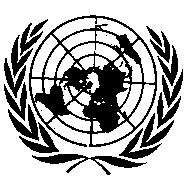 ОРГАНИЗАЦИЯ ОБЪЕДИНЕННЫХ НАЦИЙВключить новые пункты 10.7 и 10.8 следующего содержания:«10.7 	Начиная с официальной даты вступления в силу дополнения 1 к поправкам серии 02 ни одна Договаривающаяся сторона, применяющая настоящие Правила, не должна отказывать в предоставлении или принятии официального утверждения типа на основании дополнения 1 к поправкам серии 02 к настоящим Правилам.10.8 		По истечении 60 месяцев после даты вступления в силу дополнения 1 к поправкам серии 02 к настоящим Правилам Договаривающиеся стороны, применяющие настоящие Правила, предоставляют официальные утверждения типа только в том случае, если подлежащий официальному утверждению тип транспортного средства отвечает требованиям настоящих Правил с поправками, содержащимися в дополнении 1 к поправкам серии 02 к настоящим Правилам.».Приложение 1Пункт 20 исключить.Пункты 21−30, изменить нумерацию соответственно на 20−29.Приложение 3Пункт 2.1.2 изменить следующим образом: «2.1.2 	Поверхность испытательной площадки должна соответствовать требованиям, изложенным в приложении 5 к настоящим Правилам, или стандарту ISO10844:2014.».Приложение 5После заголовка включить ссылку на новую сноску 1 и текст новой сноски 1 следующего содержания:«1 	Технические требования к испытательной площадке, приведенные в настоящем приложении, действительны до конца периода, указанного в пункте 10.8.».Пункт 1, ссылка на сноску 1 и текст сноски 1, изменить нумерацию на 2.